センターこねくとこの、センターこねくとではプログラムをオンラインでいたします。プログラムとは、でをるためにな、、とのやノウハウなどをにでしているとにぶことがるプログラムになっています。 ：２０２２６１()～８１０（）13：30～16：00（プログラムによってなります） ：をください。 ：ZOOM（オンラインシステム）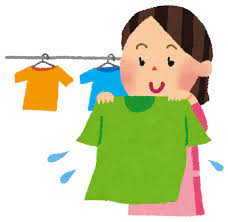  ：4（の、にいたします） ：にがあるリーダー：（ＣＩＬこねくと・）サブリーダー：（ＣＩＬこねくと）　　　　　（CILこねくと・）：500 ：2022526（） ： は、、FAX、Eメール、にておみください。※プログラムやZOOMにして、ごななどありましたらおいわせください。